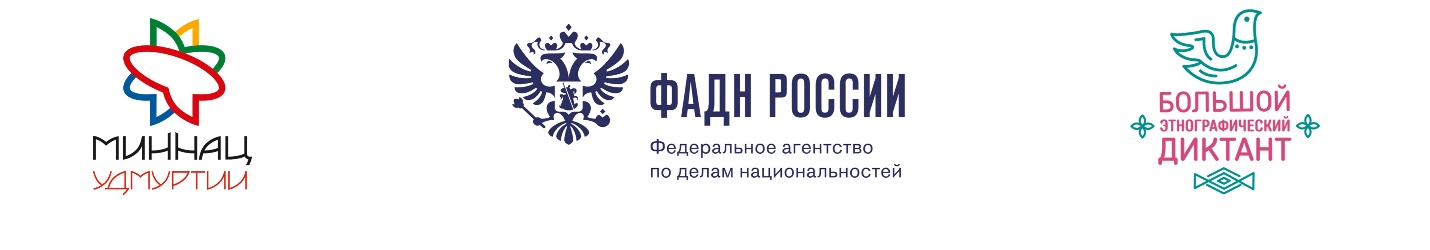 Места проведения диктанта в Чувашской Республике:Ознакомиться со всеми площадками в вашем населённом пункте можно на официальном сайте. Организаторами «Большого этнографического диктанта» выступают Федеральное агентство по делам национальностей и министерство национальной политики Удмуртской Республики. Партнером Диктанта в этом году выступает Федеральное агентство по делам Содружества Независимых Государств, соотечественников, проживающих за рубежом, и по международному гуманитарному сотрудничеству (Россотрудничество), Министерство культуры, по делам национальностей и архивного дела Чувашской Республики, Министерство образования и молодежной политики Чувашской Республики, администрация г. Чебоксары, Дом Дружбы народов Чувашской Республики.Официальная группа ВКонтакте:https://vk.com/miretno№п/пНаименование учрежденияАдрес,№ аудиторииОтветственное лицо (Ф.И.О., должность, контактный номер телефона, e-mail)БОУ ВО «ЧГИКИ» Минкультуры Чувашииг. Чебоксары, ул. Энтузиастов, 26, Актовый залПетров Геннадий Николаевич, 8(8352)33-09-69, chgiki@cap.ruБУ «Национальная библиотека Чувашской Республики» Минкультуры Чувашии    г. Чебоксары, пр. Ленина, д. 15,каб. 309Соловьева Галина Павловна, 8(8352)23-02-17, доб. 144, 89520250084, kray@publib.cbx.ruБУ «Детско-юношеская библиотека» Минкультуры Чувашииг. Чебоксары, пр. И. Яковлева, 8ачитальный залкоординатор - Кузьмина Галина Александровна,                  89278608374, oo@chuvrdub.ruМузей чувашской вышивки БУ «Чувашский национальный музей»ул. К. Маркса 32, учебный класскоординатор - Недвигина Светлана Витальевна, тел.: 62-03-44, muzchuvvish@mail.ruГАПОУ ЧР «Новочебоксарский химико-механический техникум» Минобразования Чувашииг. Новочебоксарск, ул. Ж. Крутовой, 2, каб. № У-26каб. № У-28библиотекаМихайлова Ольга Николаевна, заместитель директора по УПР,8906-383-62-76mihailova-nhmt@mail.ruГАПОУ ЧР «Алатырский технологический колледж» Минобразования Чувашииг. Алатырь, ул. Ленина, 13,№ 27, № 21Аладьева Ирина Николаевна, заместитель директора по УР,8(83531) 2-61-50zam_ur@alattk.ruГАПОУ ЧР «Канашский  педагогический колледж» Минобразования Чувашииг. Канаш, ул. Комсомольская, 33, конференц-залВасильева Ольга Леонидовна, 89278504170, olgasugai@mail.ruФГБОУ ВО «Чувашский государственный педагогический университет им. И.Я. Яковлева»г. Чебоксары, Президентский б-р, 19А, ауд. №201 (учебный корпус №5)Денисова Татьяна Витальевна, и.о. декана факультета чувашской и русской филологии,8909-304-43-09tatyana.docka@yandex.ruФГБОУ ВО «Чувашский государственный университет им. И.Н. Ульянова»г. Чебоксары, ул. Университетская, 38,ауд. II-04,ауд. II-05Петров Николай Аркадьевич,заведующий кафедрой археологии, этнографии и региональной историител. 8-967-470-34-28, 8-927-865-89-13 petrov@chuvsu.ruМБОУ «Гимназия №1 г. Чебоксары»г. Чебоксары, ул. Эльгера, д. 24, актовый залЛеонтьева Нина Геннадьевна, учитель чувашского языка и литературы, тел. 45-20-80, 89050278236, chebgimnazia1@mail.ruМБОУ «Гимназия №2 г. Чебоксары»г. Чебоксары, ул. Энгельса, д. 10, актовый залЕгорова Елена Борисовна, заместитель директора по УВР, тел. 62-34-02, 89033592117, gym2cheb@yandex.ruМБОУ «Средняя общеобразовательная школа №18» г. Чебоксарыг. Чебоксары, ул. Энтузиастов, д. 20, актовый залПайгусов Анатолий Иванович, заместитель директора по НМР, тел. 31-15-77, 89176520466, sosh18-gcheb@yandex.ruМБОУ «Средняя общеобразовательная школа №37» г. Чебоксарыг. Чебоксары, пр. 9-ой Пятилетки, д. 10, актовый залКузьмина Алевтина Владимировна, заместитель директора по УВР, 51-38-23, 89373824910, cheb_sosh37@mail.ru